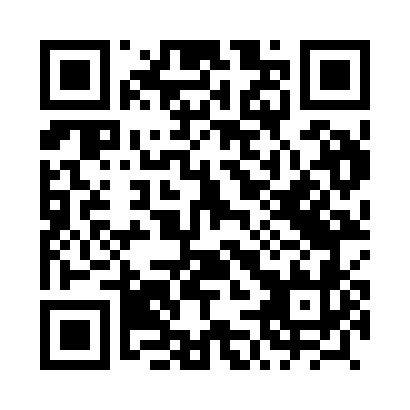 Prayer times for Czarnoziem, PolandWed 1 May 2024 - Fri 31 May 2024High Latitude Method: Angle Based RulePrayer Calculation Method: Muslim World LeagueAsar Calculation Method: HanafiPrayer times provided by https://www.salahtimes.comDateDayFajrSunriseDhuhrAsrMaghribIsha1Wed2:334:5912:245:317:4910:052Thu2:304:5812:245:327:5110:083Fri2:264:5612:245:337:5210:114Sat2:234:5412:245:347:5410:145Sun2:194:5212:245:347:5610:176Mon2:154:5112:235:357:5710:207Tue2:124:4912:235:367:5910:248Wed2:094:4712:235:378:0010:279Thu2:084:4612:235:388:0210:3010Fri2:084:4412:235:398:0310:3111Sat2:074:4212:235:408:0510:3212Sun2:064:4112:235:418:0610:3213Mon2:064:3912:235:428:0810:3314Tue2:054:3812:235:438:0910:3315Wed2:054:3612:235:448:1110:3416Thu2:044:3512:235:448:1210:3517Fri2:044:3412:235:458:1410:3518Sat2:034:3212:235:468:1510:3619Sun2:034:3112:235:478:1710:3720Mon2:024:3012:235:488:1810:3721Tue2:024:2812:245:498:1910:3822Wed2:014:2712:245:498:2110:3923Thu2:014:2612:245:508:2210:3924Fri2:004:2512:245:518:2310:4025Sat2:004:2412:245:528:2510:4026Sun2:004:2312:245:528:2610:4127Mon1:594:2212:245:538:2710:4228Tue1:594:2112:245:548:2810:4229Wed1:594:2012:245:558:2910:4330Thu1:584:1912:255:558:3110:4331Fri1:584:1812:255:568:3210:44